FEBRUÁR 2023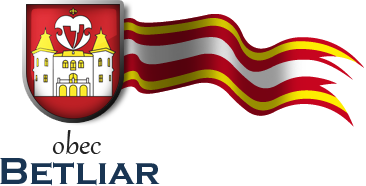 7.2.2023 o 14.00Spoločenské hrykarty, šach, dáma a iné hry s priateľmi 14.2.2023 o 14.00Tvorivé dielnevyrábame drobnosti pre radosť rôznou technikou21.2.2023 o 14.00Bezpečnosť je dôležitábeseda s príslušníkom Polície SR ako sa vyvarovať ohrozenia bezpečnosti28.2.2023 o 14.00Zostaň fit ako cvičiť pre zachovanie pohyblivosti a  zdravia NESEĎTE DOMA A PRÍĎTE STRÁVIŤ PRÍJEMNÉ CHVÍLE V KOLEKTÍVE Aktivity pripravuje Obec Betliar pre všetkých seniorov, členov i nečlenov Jednoty dôchodcov Slovenska 